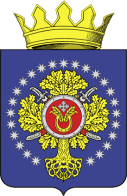 УРЮПИНСКИЙ МУНИЦИПАЛЬНЫЙ РАЙОНВОЛГОГРАДСКОЙ ОБЛАСТИУРЮПИНСКАЯ  РАЙОННАЯ  ДУМАР  Е  Ш  Е  Н  И  Е 10 апреля 2019 года	                  № 58/547О деятельности Контрольно-счетной палаты Урюпинского муниципального района за 2018 год        Рассмотрев отчет председателя Контрольно-счетной палаты Урюпинского муниципального района о деятельности Контрольно-счетной палаты Урюпинского муниципального района за 2018 год, Урюпинская районная Дума РЕШИЛА:         1. Утвердить отчет о деятельности Контрольно-счетной палаты Урюпинского муниципального района за 2018 год (прилагается).        2. Опубликовать отчет о деятельности Контрольно-счетной палаты за 2018 год в информационном бюллетене администрации Урюпинского муниципального района «Районные ведомости» и разместить в сети Интернет в установленном порядке.        3. Настоящее решение вступает в силу с момента его принятия.              Председатель                                                    Урюпинской районной Думы                                                   Т.Е. Матыкина         Утвержден  решением    Урюпинской районной Думы  от 10 апреля 2019 года № 58/547ОтчЁто деятельности Контрольно-счётной палаты Урюпинского муниципального района за  2018 год        Деятельность Контрольно-счётной палаты Урюпинского муниципального района за 2018 год осуществлялась в соответствии с требованиями бюджетного законодательства, Федерального закона от 06 октября 2011 года № 6-ФЗ «Об общих принципах организации и деятельности контрольно-счетных органов субъектов Российской Федерации и муниципальных образований», Положения о бюджетном процессе в Урюпинском муниципальном районе, Положения о Контрольно-счётной палате  Урюпинского  муниципального района, плана работы КСП на 2018 год.Общие сведения        В целях обеспечения предварительного и последующего контроля, формирования и исполнения районного бюджета, бюджетов сельских поселений в отчетном году проведено 32 контрольных и 30 экспертно-аналитических мероприятий. Из общего числа экспертно-аналитических мероприятий - 1 проведено сверх утвержденного плана по инициативе прокуратуры.         В ходе осуществления внешнего муниципального финансового контроля выявлено нарушений на общую сумму 13011,3тыс. руб., в том числе:         - нарушения при формировании и исполнении бюджетов 12591,63 тыс. руб.;        - нарушения ведения бухгалтерского учета, составления и предоставления  бухгалтерской (финансовой) отчетности 419,54тыс. руб.        По итогам проведенных мероприятий для устранения установленных нарушений и недостатков, руководителям проверенных организаций, главам сельских поселений, контрольно-счетной палатой направлено 32 представления, из которых 26 выполнено в установленный срок, а по одному срок выполнения не наступил.        К основным показателям деятельности контрольно-счетной палаты относится сумма устраненных финансовых нарушений бюджетного законодательства, которая в 2018 году составила 6656,7 тыс. руб., из них  652,2 тыс. руб.  возвращены в бюджеты всех уровней.Результаты контрольной деятельности        В отчетном году контрольные мероприятия представлены 32 контрольными проверками, в том числе:        - 25 внешних проверок бюджетной отчетности главных распорядителей бюджетных средств поселений Урюпинского муниципального района за 2017 год и внешняя проверка главного распорядителя бюджетных средств «Администрация Урюпинского муниципального района» за 2017 год;        - проверка целевого использования субвенции на создание, исполнение функций и обеспечение деятельности муниципальных комиссий по делам несовершеннолетних и защите их прав;        - проверка целевого использования субвенции на организационное обеспечение деятельности территориальной административной комиссии;        - проверка действующих муниципальных программ, утвержденных администрацией Урюпинского муниципального района, финансирование которых производилось в 2018 году;        - параллельное контрольное мероприятие «Анализ использования субвенций на осуществление полномочий по первичному воинскому учету на территориях, где отсутствуют военные комиссариаты, выделенных в 2016-2017 годах» по трем сельским поселениям Урюпинского района: Добринское, Михайловское, Ольшанское.        По итогам 32 проверок общее количество объектов контрольных мероприятий составило 26 единиц.        Нарушения федерального, областного законодательства, муниципальных нормативно-правовых актов органов местного самоуправления  установлено в количестве 189 единиц.        В целях реализации переданных полномочий по осуществлению внешнего муниципального финансового контроля в поселениях Урюпинского муниципального района контрольно-счетной палатой проведены внешние проверки бюджетной отчетности главных распорядителей бюджетных средств сельских поселений Урюпинского муниципального района.        В 2018 году заключено 25 соглашений между Урюпинской районной Думой и представительными органами сельских поселений Урюпинского муниципального района о передаче Контрольно-счетной палате Урюпинского муниципального района полномочий контрольно-счетных органов поселений по осуществлению внешнего муниципального финансового контроля (решение Урюпинской районной Думы от 26 декабря 2017 года № 44/404). На основании заключенных соглашений администрациями сельских поселений Урюпинского муниципального района перечислено на содержание Контрольно-счетной палаты Урюпинского муниципального района 587,9 тыс. руб., кассовые расходы за 2018 год составили 582,0 тыс. руб., остаток на 01.01.2018 года составил 16,9 тыс. руб., остаток средств  на 01.01.2019 года – 5,9 тыс. руб. Остатки  неиспользованных средств на 1января 2018года и на 1 января 2019года в сумме 22,8 тыс. руб. перечислены финансовым отделом администрации Урюпинского муниципального района по сельским поселениям Урюпинского муниципального района.         При реализации контрольных мероприятий  проводится оценка соблюдения бюджетного законодательства при составлении отчета об исполнении местного бюджета, анализ бюджетной отчетности, проверка законности принятия денежных обязательств, обоснование задолженности.        Установленные финансовые нарушения в рамках контрольных мероприятий в сумме 13011,3 тыс. руб. представлены следующим образом:        по сельским поселениям Урюпинского муниципального района:        - администрации сельских поселений не предоставили из бюджетов поселений в бюджет Урюпинского муниципального района межбюджетные трансферты на создание условий для организации жителей поселения услугами  библиотечного обслуживания населения (в части начисления заработной платы работникам) на сумму 1799,0 тыс. руб. (нарушена ч. 4 ст. 15 Федерального Закона от 6 октября 2003 г. № 131-ФЗ «Об общих принципах организации местного самоуправления в Российской Федерации»);        - выявлено неверное применение кодов, разделов, подразделов бюджетной классификации на сумму 3172,04 тыс. руб. (нарушены Указания о порядке применения бюджетной классификации РФ, утвержденные Приказом Минфина РФ от 01.07.2013 г.  № 65-н);        - в нарушение п. 1 ч. 2 ст. 28 Федерального закона от 24.07.2009 г. № 212-ФЗ «О страховых взносах в Пенсионный фонд РФ, фонд социального страхования РФ, Федеральный фонд обязательного медицинского страхования» по сельским поселениям своевременно не произведена уплата страховых взносов на сумму 276,0 тыс. руб.;        - администрации сельских поселений не перечислили исчисленный и удержанный подоходный налог не позднее дня, следующего за днем выплаты налогоплательщику дохода в сумме 124,1 тыс. руб. в результате образовалось кредиторская задолженность (нарушена ч. 6 ст. 226 Налогового Кодекса Российской Федерации);        - в нарушение пункта 3 приложения 3, пункта 7 постановления администрации Волгоградской области от 27.03.2017 г. № 142-п «Об установлении нормативов формирования расходов на содержание органов местного самоуправления муниципальных образований Волгоградской области и нормативов формирования расходов на оплату труда депутатов, выборных должностных лиц местного самоуправления и муниципальных служащих муниципальных образований Волгоградской области  на 2017 год»  сельские поселения превысили норматив формирования расходов на содержание органов местного самоуправления на 1232,4 тыс. руб.;        - администрациями сельских поселений несвоевременно выплачивалась причитающаяся работникам заработная плата в сумме 149,8 тыс. руб.                (нарушена ст. 22 ТК РФ);        -  в нарушение п. 2 ст. 179 БК РФ объем бюджетных ассигнований на финансовое обеспечение реализации муниципальных программ, утвержденный решением о бюджете по соответствующей каждой программе целевой статье расходов бюджета, не соответствует нормативно-правому акту местной администрации муниципального образования на сумму 103,5 тыс. руб.;        - нарушен п. 38 приказа Минфина России от 01.12.2010 г. № 157н "Об утверждении Единого плана счетов бухгалтерского учета для органов государственной власти (государственных органов), органов местного самоуправления, органов управления государственными внебюджетными фондами, государственных академий наук, государственных (муниципальных) учреждений» и Инструкции по его применению на сумму 419,2 тыс. рублей;        - доходы от сдачи в аренду имущества, находящегося в оперативном управлении органов управления поселений и созданных ими учреждений (за исключением имущества муниципальных бюджетных и автономных учреждений), не отражены в бюджетах сельских поселений в сумме 130,6 тыс. руб. (нарушена ст. 32 БК РФ);        - нарушения нормативно-правовых актов органов местного самоуправления по оплате труда выборных должностных лиц местного самоуправления, муниципальных служащих и немуниципальных служащих администраций сельских поселений, а также работников сельских библиотек и домов культуры в сумме 53,0 тыс. руб.;        - иные нарушения в сумме 205,76 тыс. руб.         В 2018 году проведены следующие контрольные мероприятия:        1. Акчернское сельское поселение        Бюджет поселения исполнен по доходам в сумме 10311,4 тыс. руб., по расходам 10223,2 тыс. руб., профицит составил 88,2 тыс. руб. Установлено 2 нарушения на сумму 103,5 тыс. руб. Нарушения устранены.        2. Беспаловское сельское поселение        Бюджет поселения исполнен по доходам в сумме 4674,03 тыс. руб., по расходам 4330,59 тыс. руб., профицит составил 343,44 тыс. руб. Установлено 7 нарушений на сумму 1,0 тыс. руб. Устранено нарушений на сумму 1,0 тыс. руб.        3. Бесплемяновское сельское поселение        Бюджет поселения исполнен по доходам в сумме 4473,1 тыс. руб., по расходам 4077,4 тыс. руб., профицит составил 395,7 тыс. руб. Установлено 3 нарушения на сумму 4,5 тыс. руб. Устранено нарушений на сумму 4,5 тыс. руб.        4. Большинское сельское поселение        Бюджет поселения исполнен по доходам в сумме 4631,2 тыс. руб., по расходам 4830,0 тыс. руб., дефицит составил 198,8 тыс. руб. Установлено 4 нарушения на сумму 364,25 тыс. руб. Устранено 2 нарушения.        5. Бубновское сельское поселение        Бюджет поселения исполнен по доходам в сумме 8346,1 тыс. руб., по расходам 11801,0 тыс. руб., дефицит составил 3461,99 тыс. руб. Установлено 8 нарушений на сумму 101,3тыс. руб. Устранено 7 нарушений на сумму 2,4 тыс. руб.        6. Верхнебезымяновское сельское поселение        Бюджет поселения исполнен по доходам в сумме 6793,8 тыс. руб., по расходам 7217,87 тыс. руб., дефицит составил 424,0 тыс. руб. Установлено 4 нарушения на сумму 1,4 тыс. руб. Нарушения устранены.        7. Верхнесоинское сельское поселение        Бюджет поселения исполнен по доходам в сумме 3361,05 тыс. руб., по расходам 3470,31 тыс. руб., дефицит составил 109,26 тыс. руб. Установлено 4 нарушения на сумму 193,5тыс. руб. Нарушения устранены.        8. Вихлянцевское сельское поселение        Бюджет поселения исполнен по доходам в сумме 2629,2 тыс. руб., по расходам 2884,8 тыс. руб., дефицит составил 255,6 тыс. руб. Установлено 5 нарушений на сумму 14,6 тыс. руб. Нарушения устранены.        9. Вишняковское сельское поселение        Бюджет поселения исполнен по доходам в сумме 8202,9 тыс. руб., по расходам 10183,4 тыс. руб., дефицит составил 1980,5 тыс. руб. Установлено 12 нарушений на сумму 789,53 тыс. руб. Устранено 11 нарушений на сумму 348,0 тыс. руб.        10. Добринское сельское поселение        Бюджет поселения исполнен по доходам в сумме 12359,9 тыс. руб., по расходам 13349,5 тыс. руб., дефицит составил 989,6тыс.руб. Установлено 8 нарушений на сумму 1192,2 тыс. руб. Устранено 6 нарушений на сумму 122,2 тыс. руб.        11. Дубовское сельское поселение        Бюджет поселения исполнен по доходам в сумме 9827,5 тыс. руб., по расходам 9366,9 тыс. руб., профицит составил 460,6 тыс. руб.  Установлено 19 нарушений на сумму 2415,3 тыс. руб. Устранено нарушений на сумму 655,24 тыс. руб.        12. Дьяконовское сельское поселение        Бюджет поселения исполнен по доходам в сумме 9303,6 тыс. руб., по расходам 9474,5 тыс. руб., дефицит составил 170,9 тыс. руб. Установлено 10 нарушений на сумму 213,8 тыс. руб. Устранено 9 нарушений на сумму 77,9 тыс. руб.        13. Забурдяевское сельское поселение        Бюджет поселения исполнен по доходам в сумме 5523,7 тыс. руб., по расходам 5861,0 тыс. руб., дефицит составил 337,3 тыс. руб. Установлено 9 нарушений на сумму 297,7 тыс. руб. Устранено  нарушений на сумму 5,4 тыс. руб.        14. Искринское сельское поселение        Бюджет поселения исполнен по доходам в сумме 10010,8 тыс. руб., по расходам 11496,4 тыс. руб., дефицит составил 1485,6 тыс. руб. Установлено 5 нарушений на сумму 0,4 тыс. руб.  Нарушения устранены.        15. Котовское сельское поселение        Бюджет поселения исполнен по доходам в сумме 5587,8 тыс. руб., по расходам 5866,1 тыс. руб., дефицит составил 278,3 тыс. руб. Установлено 16 нарушений на сумму 712,4 тыс. руб., устранено нарушений на сумму 211,24 тыс. руб.        16. Краснянское сельское поселение        Бюджет поселения исполнен по доходам в сумме 5594,65 тыс. руб., по расходам 7399,81 тыс. руб., дефицит составил 1805,16 тыс. руб. Установлено 2 нарушения на сумму 6,3 тыс. руб.        17. Креповское сельское поселение        Бюджет поселения исполнен по доходам в сумме 6584,3 тыс. руб., по расходам 7289,35 тыс. руб., дефицит составил 704,97 тыс. руб. Установлено 4 нарушения на сумму 0,7 тыс. руб. Устранено нарушений на сумму 2,0 тыс. руб.        18. Лощиновское сельское поселение        Бюджет поселения исполнен по доходам в сумме 3630,32 тыс. руб., по расходам 4339,98 тыс. руб., дефицит составил 709,66 тыс. руб. Установлено 11 нарушений на сумму 91,14 тыс. руб. Устранено нарушений на сумму 9,75 тыс. руб.        19. Михайловское сельское поселение        Бюджет поселения исполнен по доходам в сумме 7973,5 тыс. руб., по расходам 7804,3 тыс. руб., профицит составил 169,2 тыс. руб. Установлено 4 нарушения.        20. Окладненское сельское поселение        Бюджет поселения исполнен по доходам в сумме 8471,7 тыс. руб., по расходам 13244,0 тыс. руб., дефицит составил 4772,3 тыс. руб. Установлено 10 нарушений на сумму 350,1 тыс. руб. Устранено нарушений на сумму 26,8 тыс. руб.        21. Ольшанское сельское поселениеБюджет поселения исполнен по доходам в сумме 20072,4 тыс. руб., по расходам 20255,8 тыс. руб., дефицит составил 183,4 тыс. руб. Установлено 7 нарушений на сумму 242,9 тыс. руб. Устранено нарушений на сумму 1,8 тыс. руб.        22. Петровское сельское поселение   Бюджет поселения исполнен по доходам в сумме 16370,5 тыс. руб., по расходам 16130,0 тыс. руб., профицит составил 240,5 тыс. руб. Установлено 4 нарушения на сумму 45,5 тыс. руб. Устранено нарушений на сумму 0,5 тыс. руб.        23. Россошинское сельское поселение        Бюджет поселения исполнен по доходам в сумме 12744,3 тыс. руб., по расходам 14514,2 тыс. руб., дефицит составил 1769,9 тыс. руб. Установлено 5 нарушений на сумму 8,9 тыс. руб. Нарушения устранены.        24. Салтынское сельское поселение        Бюджет поселения исполнен по доходам в сумме 10272,8 тыс. руб., по расходам  11132,0 тыс. руб., дефицит составил 859,2 тыс. руб. Установлено 2 нарушения.        25. Хоперопионерское сельское поселение        Бюджет поселения исполнен по доходам в сумме 7010,3 тыс. руб., по расходам 8117,3 тыс. руб., дефицит составил 1107,0 тыс. руб. Установлено 9 нарушений на сумму 514,3 тыс. руб. Устранено нарушений на сумму 0,4 тыс. руб.        26. Администрация Урюпинского муниципального района        Бюджет района исполнен по доходам в сумме 396146,65 тыс. руб., по расходам  475063,1 тыс. руб., дефицит составил 78916,45 тыс. руб. Установлено 10 нарушений на сумму 5202,15 тыс. руб., в т.ч.:         - при проверке оплаты труда выборных должностных лиц, муниципальных служащих, немуниципальных служащих органов местного самоуправления Урюпинского муниципального района установлено нарушений на сумму 2,5 тыс. руб.;        - нарушен п. 1 ч. 2 ст. 28 Федерального Закона от 24.07.2009 г. № 212-ФЗ «О страховых взносах в пенсионный фонд РФ, фонд социального страхования РФ, Федеральный фонд обязательств медицинского страхования» по администрации Урюпинского муниципального района своевременно не произведена уплата страховых взносов в сумме 5105,6 тыс. руб. В результате образовалась кредиторская задолженность;                                                         –        - не перечислен исчисленный подоходный налог в сумме 60,6тыс. руб. (нарушен п. 6 ст. 226 Налогового кодекса Российской Федерации);        - выявлено неверное применение кодов, разделов, подразделов бюджетной классификации на сумму 33,5 тыс. руб. (нарушены Указания о порядке применения бюджетной классификации РФ, утвержденные Приказом Минфина РФ от 01.07.2013 г.  № 65-н;        Нарушения устранены на сумму 5168,7 тыс. руб.        27. Проверка целевого использования субвенции на создание, исполнение функций и обеспечение деятельности муниципальных комиссий по делам несовершеннолетних и защите их прав. При проверке установлено нарушение п. 6 ст. 226 Налогового кодекса Российской Федерации не перечислен исчисленный подоходный налог в сумме 3,4 тыс. руб. Нарушения устранены.        28. Проверка целевого использования субвенции на организационное обеспечение деятельности территориальной административной комиссии. При проверке установлено нарушение п.6 ст.226 Налогового кодекса Российской Федерации не перечислен исчисленный подоходный налог в сумме 4,9тыс. руб. Нарушения устранены.        29. Проверка действующих муниципальных программ, утвержденных администрацией Урюпинского муниципального района, финансирование которых производилось в 2018 году. При проверке установлено:        - в нарушении п. 2 ст. 179 БК РФ объем бюджетных ассигнований муниципальных программ не соответствуют решению о бюджете Урюпинской районной Думы от 30 ноября 2018 года № 52/494 на сумму 135,4 тыс. руб.,        - в соответствии с п. 2.6, п. 3.3 Соглашения «О предоставлении межбюджетных трансфертов бюджетам сельских поселений из средств муниципального дорожного фонда Урюпинского муниципального района» межбюджетные трансферты, не использованные сельскими поселениями в текущем финансовом году, подлежат возврату в бюджет Урюпинского муниципального района. На 01.12.2018 года Ольшанским сельским поселением не использовано межбюджетных трансфертов на сумму 589,0 тыс. руб., (соглашение от 19.07.2018 г. № 13).  Следовательно, администрации Ольшанского сельского поселения следует произвести возврат денежных средств, неиспользованных на конец текущего финансового года. Нарушения устранены.        30. Параллельное контрольное мероприятие «Анализ использования субвенций на осуществление полномочий по первичному воинскому учету на территориях, где отсутствуют военные комиссариаты, выделенных в 2016-2017 годах» по трем сельским поселениям Урюпинского муниципального района: Добринское, Михайловское, Ольшанское. При проверке установлено:- нарушение п. 1 ч. 2 ст. 28 Федерального Закона от 24.07.2009 г. № 212-ФЗ «О страховых взносах в пенсионный фонд РФ, фонд социального страхования РФ, Федеральный фонд обязательств медицинского страхования»  администрациями сельских поселений Урюпинского муниципального района своевременно не производилась уплата страховых взносов (Добринское, Михайловское);        - нарушение п. 6 ст. 226 Налогового Кодекса РФ администрациями сельских поселений не своевременно перечислялся исчисленный и удержанный подоходный налог (Добринское, Михайловское);        - нарушена ст. 22 ТК РФ администрация сельского поселения несвоевременно выплачивала причитающую работнику заработную плату (Михайловское).Результаты экспертно-аналитической деятельности        Реализуя задачи и функции, определенные положением о контрольно-счетной палате, в 2018 году контрольно-счетная  палата осуществляла экспертно-аналитическую деятельность, в рамках которой проведено 30 экспертиз, в том числе 26 на проекты решений представительных органов на отчеты об исполнении бюджетов за 2017 год.         По результатам экспертиз контрольно-счетной палатой внесено 191 предложение, из которых 162 или 84% реализовано.           По инициативе Урюпинской межрайонной прокуратуры проводилась проверка использования средств дорожного фонда Окладненского сельского поселения за 2017 год. Документы направлены в Урюпинскую межрайонную прокуратуру.                     В 2018 году проведен анализ исполнения бюджета Урюпинского муниципального района за 9 месяцев 2018года. По итогам рассмотрения исполнения бюджета за 9 месяцев 2018 года внесено 3 предложения.        В соответствии с действующим законодательством одним из принципов деятельности контрольно-счетных органов является принцип гласности. Основными формами обеспечения гласности является опубликование в средствах массовой информации и размещение на официальном сайте администрации Урюпинского муниципального района годовых отчетов о деятельности  контрольно-счетной палаты и информаций по результатам контрольных мероприятий. Указанный принцип деятельности реализован не в полной мере.        В течение отчетного года в целях информирования органов местного самоуправления об установленных нарушениях и выявленных недостатках, а также в целях их устранения, результаты контрольных и экспертно-аналитических мероприятий, а также информационные материалы регулярно направлялись главам сельских поселений, главе Урюпинского муниципального района, председателям Советов депутатов сельских поселений Урюпинского муниципального района, председателю Урюпинской районной Думы. В направленных материалах отражались как результаты проведенных мероприятий, так и предложения по устранению выявленных нарушений, характеристика причин способствовавших возникновению нарушений, а также предлагались меры, реализация которых могла бы позволить не допустить нарушений в дальнейшем. ---------------------          В течение 2018 года контрольно-счетная палата Урюпинского муниципального района принимала участие: в заседаниях Урюпинской районной Думы, ее постоянных комиссий	по подготовке вопросов на рассмотрение Урюпинской районной Думы, в комиссиях  администрации Урюпинского муниципального района по обеспечению налоговых и неналоговых поступлений в местный бюджет, консолидированный бюджет Волгоградской области, обязательных взносов в государственные внебюджетные фонды и повышению результативности бюджетных расходов.        Контрольно-счетная палата является членом Ассоциации контрольно-счетных органов Волгоградской области и членом Союза муниципальных контрольно-счетных органов. В рамках работы Ассоциации контрольно-счетная палата принимала участие в практических мероприятиях проводимых контрольно-счетной палатой Волгоградской области и в Общем собрании представительства Союза МКСО в Южном федеральном округе.        Штатная численность сотрудников контрольно-счетной палаты составляет 3 единицы (председатель, две единицы старших инспекторов).        С учетом выбранных приоритетов в своей деятельности при проведении контрольных и экспертно-аналитических мероприятий  в 2018 году основные функции, возложенные на контрольно-счетную палату, утвержденную плановыми заданиями, выполнены.Председатель Контрольно-счетной палаты Урюпинского    муниципального   района                             С.Н. Александрова